РОССИЙСКАЯ ФЕДЕРАЦИЯФЕДЕРАЛЬНЫЙ ЗАКОНОБ ОБОРОТЕ ЗЕМЕЛЬ СЕЛЬСКОХОЗЯЙСТВЕННОГО НАЗНАЧЕНИЯПринятГосударственной Думой26 июня 2002 годаОдобренСоветом Федерации10 июля 2002 годаСписок изменяющих документов(в ред. Федеральных законов от 07.07.2003 N 113-ФЗ,от 29.06.2004 N 58-ФЗ, от 03.10.2004 N 123-ФЗ,от 21.12.2004 N 172-ФЗ, от 07.03.2005 N 10-ФЗ,от 18.07.2005 N 87-ФЗ, от 05.02.2007 N 11-ФЗ,от 13.05.2008 N 66-ФЗ, от 03.12.2008 N 250-ФЗ,от 30.12.2008 N 297-ФЗ, от 08.05.2009 N 93-ФЗ,от 28.12.2010 N 420-ФЗ, от 29.12.2010 N 435-ФЗ,от 25.06.2012 N 93-ФЗ, от 29.06.2012 N 96-ФЗ,от 07.06.2013 N 108-ФЗ, от 02.12.2013 N 327-ФЗ,от 28.12.2013 N 446-ФЗ, от 23.06.2014 N 171-ФЗ,от 31.12.2014 N 499-ФЗ, от 13.07.2015 N 245-ФЗ,от 03.07.2016 N 336-ФЗ, от 03.07.2016 N 352-ФЗ,от 03.07.2016 N 354-ФЗ, от 03.07.2016 N 361-ФЗ)Глава I. ОБЩИЕ ПОЛОЖЕНИЯСтатья 1. Сфера действия настоящего Федерального закона1. Настоящий Федеральный закон регулирует отношения, связанные с владением, пользованием, распоряжением земельными участками из земель сельскохозяйственного назначения, устанавливает правила и ограничения, применяемые к обороту земельных участков и долей в праве общей собственности на земельные участки из земель сельскохозяйственного назначения - сделкам, результатом совершения которых является возникновение или прекращение прав на земельные участки из земель сельскохозяйственного назначения и доли в праве общей собственности на земельные участки из земель сельскохозяйственного назначения, определяет условия предоставления земельных участков из земель сельскохозяйственного назначения, находящихся в государственной или муниципальной собственности, а также изъятия их в государственную или муниципальную собственность.Действие настоящего Федерального закона не распространяется на относящиеся к землям сельскохозяйственного назначения садовые, огородные, дачные земельные участки, земельные участки, предназначенные для ведения личного подсобного хозяйства, гаражного строительства (в том числе индивидуального гаражного строительства), а также на земельные участки, на которых расположены объекты недвижимого имущества. Оборот указанных земельных участков регулируется Земельным кодексом Российской Федерации.(в ред. Федерального закона от 03.07.2016 N 354-ФЗ)2. Правовое регулирование отношений в области оборота земельных участков и долей в праве общей собственности на земельные участки из земель сельскохозяйственного назначения осуществляется Конституцией Российской Федерации, Земельным кодексом Российской Федерации, Гражданским кодексом Российской Федерации, настоящим Федеральным законом, другими федеральными законами, а также принимаемыми в соответствии с ними иными нормативными правовыми актами Российской Федерации и законами субъектов Российской Федерации.3. Оборот земель сельскохозяйственного назначения основывается на следующих принципах:1) сохранение целевого использования земельных участков;2) установление максимального размера общей площади сельскохозяйственных угодий, которые расположены на территории одного муниципального района и могут находиться в собственности одного гражданина и (или) одного юридического лица;(пп. 2 в ред. Федерального закона от 18.07.2005 N 87-ФЗ)3) преимущественное право субъекта Российской Федерации или в случаях, установленных законом субъекта Российской Федерации, муниципального образования на покупку земельного участка из земель сельскохозяйственного назначения при его продаже, за исключением случаев продажи с публичных торгов;(в ред. Федерального закона от 07.07.2003 N 113-ФЗ)4) преимущественное право других участников долевой собственности на земельный участок, находящийся в долевой собственности, либо использующих этот земельный участок сельскохозяйственной организации или гражданина - члена крестьянского (фермерского) хозяйства на покупку доли в праве общей собственности на земельный участок из земель сельскохозяйственного назначения при возмездном отчуждении такой доли участником долевой собственности;(пп. 4 в ред. Федерального закона от 18.07.2005 N 87-ФЗ)5) установление особенностей предоставления земельных участков из земель сельскохозяйственного назначения иностранным гражданам, иностранным юридическим лицам, лицам без гражданства, а также юридическим лицам, в уставном (складочном) капитале которых доля иностранных граждан, иностранных юридических лиц, лиц без гражданства составляет более чем 50 процентов;6) утратил силу. - Федеральный закон от 18.07.2005 N 87-ФЗ.4. Приватизация земельных участков из земель сельскохозяйственного назначения, находящихся в государственной или муниципальной собственности, осуществляется в порядке, установленном настоящим Федеральным законом, Земельным кодексом Российской Федерации и иными федеральными законами. Приватизация указанных земельных участков, расположенных на территории субъекта Российской Федерации, осуществляется с момента, установленного законом субъекта Российской Федерации.Приватизации не подлежат находящиеся в государственной или муниципальной собственности земельные участки из земель сельскохозяйственного назначения, занятые оленьими пастбищами в районах Крайнего Севера и отгонными пастбищами.5. Принятие субъектами Российской Федерации законов и иных нормативных правовых актов, содержащих дополнительные правила и ограничения оборота земельных участков из земель сельскохозяйственного назначения, не допускается.6. К отношениям, возникающим при использовании земельных участков из земель сельскохозяйственного назначения в соответствии с их целевым назначением и требованиями охраны земель, в части, не урегулированной настоящим Федеральным законом, применяются нормы иных федеральных законов.Статья 2. Участники отношений, регулируемых настоящим Федеральным законом1. Участниками отношений, регулируемых настоящим Федеральным законом, являются граждане, юридические лица, Российская Федерация, субъекты Российской Федерации, муниципальные образования.2. Права иностранных граждан, иностранных юридических лиц, лиц без гражданства, а также юридических лиц, в уставном (складочном) капитале которых доля иностранных граждан, иностранных юридических лиц, лиц без гражданства составляет более чем 50 процентов, на земельные участки из земель сельскохозяйственного назначения определяются в соответствии с настоящим Федеральным законом.(п. 2 в ред. Федерального закона от 18.07.2005 N 87-ФЗ)КонсультантПлюс: примечание.О разъяснении статьи 3 см. письмо Минэкономразвития РФ от 14.12.2009 N Д23-4217.Статья 3. Права иностранных граждан, иностранных юридических лиц, лиц без гражданства, а также юридических лиц, в уставном (складочном) капитале которых доля иностранных граждан, иностранных юридических лиц, лиц без гражданства составляет более чем 50 процентов, на земельные участки из земель сельскохозяйственного назначения(в ред. Федерального закона от 18.07.2005 N 87-ФЗ)Иностранные граждане, иностранные юридические лица, лица без гражданства, а также юридические лица, в уставном (складочном) капитале которых доля иностранных граждан, иностранных юридических лиц, лиц без гражданства составляет более чем 50 процентов, могут обладать земельными участками из земель сельскохозяйственного назначения только на праве аренды.Статья 4. Предельные размеры и требования к местоположению земельных участков из земель сельскохозяйственного назначения1. Минимальные размеры образуемых новых земельных участков из земель сельскохозяйственного назначения могут быть установлены законами субъектов Российской Федерации в соответствии с требованиями земельного законодательства.(в ред. Федеральных законов от 07.07.2003 N 113-ФЗ, от 13.05.2008 N 66-ФЗ)Абзац утратил силу с 1 июля 2011 года. - Федеральный закон от 29.12.2010 N 435-ФЗ.Не допускается образование земельного участка, который входит в состав искусственно орошаемых сельскохозяйственных угодий и (или) осушаемых земель и размер которого меньше установленного субъектами Российской Федерации минимального размера земельного участка для искусственно орошаемых сельскохозяйственных угодий и (или) осушаемых земель.(в ред. Федерального закона от 29.12.2010 N 435-ФЗ)Требования настоящего пункта не распространяются на случаи выдела земельного участка в счет доли (долей) в праве общей собственности на земельный участок для ведения личного подсобного хозяйства или осуществления деятельности крестьянского (фермерского) хозяйства, если их основной деятельностью является садоводство, овощеводство, цветоводство, виноградарство, семеноводство, птицеводство, пчеловодство, товарное рыбоводство или другая деятельность в целях производства сельскохозяйственной продукции по технологии, допускающей использование земельных участков, размеры которых менее чем минимальные размеры земельных участков, установленные законами субъектов Российской Федерации.(абзац введен Федеральным законом от 07.07.2003 N 113-ФЗ, в ред. Федеральных законов от 03.12.2008 N 250-ФЗ, от 28.12.2010 N 420-ФЗ)Требования настоящего пункта не распространяются на образуемые земельные участки в целях их изъятия для государственных или муниципальных нужд и (или) последующего изменения целевого назначения земель на основании документов территориального планирования, документации по планировке территории и землеустроительной документации.(абзац введен Федеральным законом от 21.12.2004 N 172-ФЗ, в ред. Федеральных законов от 23.06.2014 N 171-ФЗ, от 31.12.2014 N 499-ФЗ)2. Максимальный размер общей площади сельскохозяйственных угодий, которые расположены на территории одного муниципального района и могут находиться в собственности одного гражданина и (или) одного юридического лица, устанавливается законом субъекта Российской Федерации равным не менее чем 10 процентам общей площади сельскохозяйственных угодий, расположенных на указанной территории в момент предоставления и (или) приобретения таких земельных участков.(п. 2 в ред. Федерального закона от 18.07.2005 N 87-ФЗ)Статья 5. Обязанность лица произвести отчуждение земельного участка из земель сельскохозяйственного назначения или доли в праве общей собственности на земельный участок из земель сельскохозяйственного назначения, которые не могут ему принадлежать на праве собственности1. В случае, если в собственности лица по основаниям, допускаемым законом, оказались земельный участок из земель сельскохозяйственного назначения или доля в праве общей собственности на земельный участок из земель сельскохозяйственного назначения и это влечет за собой нарушение требований статьи 3 и (или) пункта 2 статьи 4 настоящего Федерального закона, такие земельный участок (часть земельного участка) или доля должны быть отчуждены собственником. Отчуждение земельного участка или доли в праве общей собственности на земельный участок из земель сельскохозяйственного назначения, приобретенных до вступления в силу настоящего Федерального закона, должно быть осуществлено в течение года со дня вступления в силу настоящего Федерального закона. Земельные участки или доли в праве общей собственности на земельный участок из земель сельскохозяйственного назначения, приобретенные после вступления в силу настоящего Федерального закона, подлежат отчуждению в течение года со дня возникновения права собственности на эти земельные участки или права собственности на доли в праве общей собственности на земельный участок. В случае отчуждения этих земельных участков или долей в праве общей собственности на земельный участок из земель сельскохозяйственного назначения субъекту Российской Федерации либо в случаях, установленных законом субъекта Российской Федерации, муниципальному образованию преимущественное право на заключение договора аренды этих земельных участков или выделенных в счет земельных долей земельных участков имеют лица, осуществляющие отчуждение этих земельных участков или земельных долей.(в ред. Федеральных законов от 07.07.2003 N 113-ФЗ, от 18.07.2005 N 87-ФЗ)Абзац утратил силу. - Федеральный закон от 18.07.2005 N 87-ФЗ.В случае, если при нарушении требований статьи 3 и (или) пункта 2 статьи 4 настоящего Федерального закона собственник не произведет в течение срока, установленного настоящим пунктом, отчуждение земельного участка или доли в праве общей собственности на земельный участок из земель сельскохозяйственного назначения, федеральный орган исполнительной власти, уполномоченный Правительством Российской Федерации на осуществление государственного кадастрового учета, государственной регистрации прав, ведение Единого государственного реестра недвижимости и предоставление сведений, содержащихся в Едином государственном реестре недвижимости (далее - орган регистрации прав), обязан в течение десяти дней в письменной форме известить об этом орган государственной власти субъекта Российской Федерации.(в ред. Федеральных законов от 07.07.2003 N 113-ФЗ, от 29.06.2004 N 58-ФЗ, от 03.07.2016 N 361-ФЗ)2. Орган государственной власти субъекта Российской Федерации в течение месяца со дня, когда ему стало известно о нарушении требований статьи 3 и (или) пункта 2 статьи 4 настоящего Федерального закона, обязан обратиться в суд с заявлением о понуждении такого собственника к продаже земельного участка или доли в праве общей собственности на земельный участок из земель сельскохозяйственного назначения на торгах (конкурсах, аукционах).(в ред. Федерального закона от 07.07.2003 N 113-ФЗ)3. В случае отсутствия лица, изъявившего желание приобрести земельный участок или долю в праве общей собственности на земельный участок из земель сельскохозяйственного назначения, этот земельный участок или эту долю должен приобрести субъект Российской Федерации либо в случаях, установленных законом субъекта Российской Федерации, должно приобрести муниципальное образование по рыночной стоимости, сложившейся в данной местности.(п. 3 в ред. Федерального закона от 18.07.2005 N 87-ФЗ)Статья 6. Принудительное изъятие земельных участков из земель сельскохозяйственного назначения и прекращение прав на земельные участки из земель сельскохозяйственного назначения при неиспользовании по целевому назначению или использовании с нарушением законодательства Российской Федерации и особенности приобретения прав на такие земельные участки(в ред. Федерального закона от 03.07.2016 N 354-ФЗ)1. Принудительное изъятие земельного участка из земель сельскохозяйственного назначения у его собственника, принудительное прекращение права постоянного (бессрочного) пользования, права пожизненного наследуемого владения, права безвозмездного пользования земельным участком из земель сельскохозяйственного назначения, права аренды такого земельного участка осуществляются в соответствии с Гражданским кодексом Российской Федерации, Земельным кодексом Российской Федерации и настоящим Федеральным законом.2. Земельный участок из земель сельскохозяйственного назначения, за исключением земельного участка, являющегося предметом ипотеки, а также земельного участка, в отношении собственника которого судом возбуждено дело о банкротстве, принудительно может быть изъят у его собственника в судебном порядке в случае, если земельный участок используется с нарушением требований, установленных законодательством Российской Федерации, повлекшим за собой существенное снижение плодородия почв земель сельскохозяйственного назначения или причинение вреда окружающей среде. Критерии существенного снижения плодородия почв земель сельскохозяйственного назначения устанавливаются Правительством Российской Федерации. Определение размера причиненного вреда окружающей среде осуществляется в соответствии с Федеральным законом от 10 января 2002 года N 7-ФЗ "Об охране окружающей среды".3. Земельный участок из земель сельскохозяйственного назначения, за исключением земельного участка, являющегося предметом ипотеки, земельного участка, в отношении собственника которого судом возбуждено дело о банкротстве, принудительно может быть изъят у его собственника в судебном порядке в случае, если в течение трех и более лет подряд с момента выявления в рамках государственного земельного надзора факта неиспользования земельного участка по целевому назначению или использования с нарушением законодательства Российской Федерации, такой земельный участок не используется для ведения сельского хозяйства или осуществления иной связанной с сельскохозяйственным производством деятельности. Признаки неиспользования земельных участков по целевому назначению или использования с нарушением законодательства Российской Федерации с учетом особенностей ведения сельского хозяйства или осуществления иной связанной с сельскохозяйственным производством деятельности в субъектах Российской Федерации устанавливаются Правительством Российской Федерации.4. В срок, указанный в пункте 3 настоящей статьи, не включается срок, в течение которого земельный участок из земель сельскохозяйственного назначения не мог быть использован по целевому назначению из-за стихийных бедствий или ввиду иных обстоятельств, исключающих такое использование. Срок освоения земельного участка из земель сельскохозяйственного назначения включается в срок, указанный в пункте 3 настоящей статьи.5. Принудительное изъятие земельного участка из земель сельскохозяйственного назначения у его собственника по основаниям, предусмотренным настоящей статьей, может осуществляться при условии неустранения указанных в пунктах 2 и 3 настоящей статьи нарушений после назначения административного наказания.КонсультантПлюс: примечание.Пункт 6 статьи 6 вступает в силу с 1 января 2017 года.6. В случае неустранения правонарушений, указанных в пунктах 2 и 3 настоящей статьи, в срок, установленный вынесенным одновременно с назначением административного наказания предписанием, уполномоченный орган исполнительной власти по осуществлению государственного земельного надзора, вынесший предписание:1) направляет материалы, подтверждающие неустранение правонарушений, указанных в пунктах 2 и 3 настоящей статьи, в орган исполнительной власти субъекта Российской Федерации;2) подает в порядке, установленном Федеральным законом от 13 июля 2015 года N 218-ФЗ "О государственной регистрации недвижимости", в орган исполнительной власти, уполномоченный в области государственной регистрации прав на недвижимое имущество и сделок с ним, заявление о невозможности государственной регистрации перехода, прекращения, ограничения права на земельный участок или обременения земельного участка из земель сельскохозяйственного назначения до завершения рассмотрения судом дела о его изъятии по одному из оснований, предусмотренных пунктами 2 и 3 настоящей статьи.7. Орган исполнительной власти субъекта Российской Федерации в течение двух месяцев со дня поступления материалов, указанных в пункте 6 настоящей статьи, обращается в суд с требованием об изъятии земельного участка из земель сельскохозяйственного назначения и о его продаже с публичных торгов по одному из оснований, предусмотренных пунктами 2 и 3 настоящей статьи.8. В течение шести месяцев со дня вступления в законную силу решения суда об изъятии земельного участка из земель сельскохозяйственного назначения и о его продаже с публичных торгов по одному из оснований, предусмотренных пунктами 2 и 3 настоящей статьи, орган исполнительной власти субъекта Российской Федерации в отношении такого земельного участка обеспечивает при необходимости проведение кадастровых работ и устанавливает вид разрешенного использования (при его отсутствии) земельного участка, а также проводит публичные торги по его продаже в порядке, установленном земельным законодательством, с учетом особенностей, предусмотренных настоящим Федеральным законом.9. Юридические лица, учредителем (участником) которых является собственник земельного участка из земель сельскохозяйственного назначения, в отношении которого принято решение об изъятии такого земельного участка, члены семьи собственника такого земельного участка, организации, на которые возложена оценка такого земельного участка, работники указанных организаций, должностные лица органов государственной власти, органов местного самоуправления, чье участие в торгах может оказать влияние на условия и результаты торгов, члены семей соответствующих физических лиц, не могут участвовать в публичных торгах, в том числе посредством публичного предложения, по продаже такого земельного участка. Сделки, совершенные с нарушением данного правила, являются недействительными.10. Начальной ценой изъятого земельного участка на публичных торгах является рыночная стоимость такого земельного участка, определенная в соответствии с Федеральным законом от 29 июля 1998 года N 135-ФЗ "Об оценочной деятельности в Российской Федерации", или кадастровая стоимость такого земельного участка, если результаты государственной кадастровой оценки утверждены не ранее чем за пять лет до даты принятия решения о проведении публичных торгов. Способ определения начальной цены изъятого земельного участка на публичных торгах указывается в решении суда об изъятии земельного участка и о его продаже с публичных торгов по одному из оснований, предусмотренных пунктами 2 и 3 настоящей статьи.11. В случае, если по результатам обследований, предусмотренных Федеральным законом от 16 июля 1998 года N 101-ФЗ "О государственном регулировании обеспечения плодородия земель сельскохозяйственного назначения", установлено, что земельный участок из земель сельскохозяйственного назначения находится в состоянии, непригодном для ведения сельского хозяйства в связи с необходимостью проведения культуртехнической мелиорации, начальная цена такого земельного участка уменьшается на величину расходов, связанных с необходимостью проведения работ по культуртехнической мелиорации в отношении такого земельного участка, но не более чем на 20 процентов.12. Порядок определения стоимости работ по культуртехнической мелиорации, необходимых для приведения земельного участка из земель сельскохозяйственного назначения в состояние, пригодное для ведения сельского хозяйства, устанавливается уполномоченным органом исполнительной власти, осуществляющим функции по выработке и реализации государственной политики и нормативно-правовому регулированию в сфере земельных отношений (в части, касающейся земель сельскохозяйственного назначения), по государственному мониторингу таких земель.13. Если публичные торги по продаже земельного участка из земель сельскохозяйственного назначения признаны несостоявшимися, не позднее чем через два месяца после первых публичных торгов проводятся повторные публичные торги. Начальная цена земельного участка из земель сельскохозяйственного назначения на повторных публичных торгах снижается на 20 процентов от начальной цены такого земельного участка на публичных торгах, признанных несостоявшимися.14. В случае, если повторные торги по продаже земельного участка признаны несостоявшимися, такой земельный участок подлежит продаже посредством публичного предложения. Начальная цена продажи земельного участка посредством публичного предложения устанавливается в размере начальной цены повторных торгов. Цена продажи такого земельного участка не может быть ниже 50 процентов от начальной цены повторных торгов. Если земельный участок не продан на торгах посредством публичного предложения, в течение одного месяца со дня признания данных торгов несостоявшимися такой земельный участок может быть приобретен в муниципальную собственность поселения или городского округа, на территории которого он расположен, по минимальной цене торгов в форме публичного предложения. При этом, если такой земельный участок не приобретен в муниципальную собственность в указанный срок, орган исполнительной власти субъекта Российской Федерации в течение одного месяца с даты истечения срока, в течение которого земельный участок может быть приобретен в муниципальную собственность, обязан приобрести такой земельный участок в государственную собственность по минимальной цене торгов в форме публичного предложения.15. Средства, вырученные от продажи земельного участка из земель сельскохозяйственного назначения с публичных торгов либо приобретения такого земельного участка в государственную или муниципальную собственность, выплачиваются бывшему собственнику земельного участка за вычетом расходов на подготовку и проведение публичных торгов, в том числе расходов на проведение кадастровых работ, работ по оценке рыночной стоимости такого земельного участка и обследования его в соответствии с Федеральным законом от 16 июля 1998 года N 101-ФЗ "О государственном регулировании обеспечения плодородия земель сельскохозяйственного назначения".16. В случае приобретения земельного участка из земель сельскохозяйственного назначения по результатам публичных торгов на основании решения суда о его изъятии в связи с неиспользованием по целевому назначению или использованием с нарушением законодательства Российской Федерации и (или) земельного участка, в отношении которого у уполномоченного органа исполнительной власти по осуществлению государственного земельного надзора имеются сведения о его неиспользовании в течение трех и более лет по целевому назначению для ведения сельского хозяйства или осуществления иной связанной с сельскохозяйственным производством деятельности, собственник такого земельного участка обязан начать его использование по целевому назначению в течение года с момента возникновения права собственности на такой земельный участок. Уполномоченный орган исполнительной власти по осуществлению государственного земельного надзора по истечении одного года с момента возникновения у собственника права собственности на такой земельный участок из земель сельскохозяйственного назначения проводит государственный земельный надзор за соблюдением требований по использованию такого земельного участка по целевому назначению.17. Гражданин или юридическое лицо, которые приобрели право собственности на земельный участок из земель сельскохозяйственного назначения по результатам публичных торгов на основании решения суда о его изъятии в связи с неиспользованием по целевому назначению или использованием с нарушением законодательства Российской Федерации и (или) на земельный участок, в отношении которого имеются сведения о его неиспользовании в течение трех и более лет по целевому назначению для ведения сельского хозяйства или осуществления иной связанной с сельскохозяйственным производством деятельности, и не приступили к использованию такого земельного участка по целевому назначению в течение года с момента возникновения права собственности на него, несут ответственность в порядке, установленном законодательством Российской Федерации.КонсультантПлюс: примечание.Пункт 18 статьи 6 вступает в силу с 1 января 2017 года.18. Орган, осуществляющий государственную регистрацию прав на недвижимое имущество и сделок с ним, обязан ежемесячно не позднее 15-го числа месяца, следующего за отчетным месяцем, сообщать в уполномоченный орган исполнительной власти по осуществлению государственного земельного надзора (в отношении земельных участков из земель сельскохозяйственного назначения, оборот которых регулируется настоящим Федеральным законом) сведения о государственной регистрации перехода прав на земельные участки из земель сельскохозяйственного назначения, в отношении которых в Едином государственном реестре недвижимости содержатся сведения о результатах проведения государственного земельного надзора, указывающие на неиспользование такого земельного участка по целевому назначению или использование с нарушением законодательства Российской Федерации. Сведения о государственной регистрации перехода прав на такие земельные участки представляются в электронной форме.КонсультантПлюс: примечание.Пункт 19 статьи 6 вступает в силу с 1 января 2017 года.19. Формат представляемых в уполномоченный орган исполнительной власти по осуществлению государственного земельного надзора сведений, указанных в пункте 18 настоящей статьи, форма, в которой представляются указанные сведения, утверждаются уполномоченным органом исполнительной власти по осуществлению государственного земельного надзора и органом, осуществляющим государственную регистрацию прав на недвижимое имущество и сделок с ним.КонсультантПлюс: примечание.Пункт 20 статьи 6 вступает в силу с 1 января 2017 года.20. Порядок представления сведений, указанных в пункте 18 настоящей статьи, устанавливается соглашением между уполномоченным органом исполнительной власти по осуществлению государственного земельного надзора и органом, осуществляющим государственную регистрацию прав на недвижимое имущество и сделок с ним.КонсультантПлюс: примечание.Пункт 21 статьи 6 вступает в силу с 1 января 2017 года.21. Сведения о государственной регистрации перехода права, указанные в пункте 18 настоящей статьи, представляются в уполномоченный орган исполнительной власти по осуществлению государственного земельного надзора бесплатно.22. Особенности принудительного прекращения права постоянного (бессрочного) пользования, права пожизненного наследуемого владения, права безвозмездного пользования земельным участком из земель сельскохозяйственного назначения, права аренды такого земельного участка, а также изъятия земельного участка из земель сельскохозяйственного назначения для государственных или муниципальных нужд в связи с осуществлением мероприятий, предусмотренных Федеральным законом от 7 июня 2013 года N 108-ФЗ "О подготовке и проведении в Российской Федерации чемпионата мира по футболу FIFA 2018 года, Кубка конфедераций FIFA 2017 года и внесении изменений в отдельные законодательные акты Российской Федерации", устанавливаются указанным Федеральным законом.Статья 7. Залог земельных участков из земель сельскохозяйственного назначенияЗалог земельных участков из земель сельскохозяйственного назначения осуществляется в соответствии с Федеральным законом от 16 июля 1998 г. N 102-ФЗ "Об ипотеке (залоге недвижимости)".Глава II. ОСОБЕННОСТИ ОБОРОТА ЗЕМЕЛЬНЫХ УЧАСТКОВИЗ ЗЕМЕЛЬ СЕЛЬСКОХОЗЯЙСТВЕННОГО НАЗНАЧЕНИЯСтатья 8. Купля-продажа земельного участка из земель сельскохозяйственного назначения1. При продаже земельного участка из земель сельскохозяйственного назначения субъект Российской Федерации или в случаях, установленных законом субъекта Российской Федерации, муниципальное образование имеет преимущественное право покупки такого земельного участка по цене, за которую он продается, за исключением случаев продажи с публичных торгов и случаев изъятия земельного участка для государственных или муниципальных нужд.(в ред. Федеральных законов от 07.07.2003 N 113-ФЗ, от 31.12.2014 N 499-ФЗ)2. Продавец земельного участка из земель сельскохозяйственного назначения обязан известить в письменной форме высший исполнительный орган государственной власти субъекта Российской Федерации или в случаях, установленных законом субъекта Российской Федерации, орган местного самоуправления о намерении продать земельный участок с указанием цены, размера, местоположения земельного участка и срока, до истечения которого должен быть осуществлен взаимный расчет. Срок для осуществления взаимных расчетов по таким сделкам не может быть более чем девяносто дней.(в ред. Федерального закона от 18.07.2005 N 87-ФЗ)Извещение вручается под расписку или направляется заказным письмом с уведомлением о вручении.3. В случае, если субъект Российской Федерации или в соответствии с законом субъекта Российской Федерации муниципальное образование откажется от покупки либо не уведомит в письменной форме продавца о намерении приобрести продаваемый земельный участок в течение тридцати дней со дня поступления извещения, продавец в течение года вправе продать земельный участок третьему лицу по цене не ниже указанной в извещении цены.(в ред. Федерального закона от 18.07.2005 N 87-ФЗ)При продаже земельного участка по цене ниже ранее заявленной цены или с изменением других существенных условий договора продавец обязан направить новое извещение по правилам, установленным настоящей статьей.4. Сделка по продаже земельного участка, совершенная с нарушением преимущественного права покупки, ничтожна.(п. 4 в ред. Федерального закона от 18.07.2005 N 87-ФЗ)Статья 9. Аренда земельных участков из земель сельскохозяйственного назначения1. В аренду могут быть переданы прошедшие государственный кадастровый учет земельные участки из земель сельскохозяйственного назначения, в том числе земельные участки, находящиеся в долевой собственности.2. Договор аренды находящегося в долевой собственности земельного участка из земель сельскохозяйственного назначения и соглашение об установлении частного сервитута в отношении такого земельного участка могут быть подписаны лицом, уполномоченным решением общего собрания участников долевой собственности совершать без доверенности сделки с таким земельным участком, если условия указанных договора и соглашения соответствуют условиям, определенным решением общего собрания участников долевой собственности.(п. 2 в ред. Федерального закона от 29.12.2010 N 435-ФЗ)3. Договор аренды земельного участка из земель сельскохозяйственного назначения, находящегося в государственной или муниципальной собственности, заключается на срок от трех до сорока девяти лет, за исключением случаев, установленных настоящим Федеральным законом.Для сенокошения и выпаса скота договор аренды земельного участка из земель сельскохозяйственного назначения, находящегося в государственной или муниципальной собственности, заключается на срок до трех лет.(п. 3 в ред. Федерального закона от 02.12.2013 N 327-ФЗ)4. В договоре аренды земельного участка из земель сельскохозяйственного назначения может быть предусмотрено, что арендуемый земельный участок передается в собственность арендатора по истечении срока аренды или до его истечения при условии внесения арендатором всей обусловленной договором выкупной цены с учетом особенностей, установленных статьями 8 и 10 настоящего Федерального закона.5. В случае, если иное не предусмотрено законом или договором аренды, арендатор, надлежащим образом исполнявший свои обязанности, по истечении срока договора аренды имеет при прочих равных условиях преимущественное право на заключение договора аренды на новый срок.6. Площадь земельных участков из земель сельскохозяйственного назначения, одновременно находящихся в аренде у одного арендатора, не ограничивается.7. Утратил силу. - Федеральный закон от 18.07.2005 N 87-ФЗ.8. В пределах срока действия договора аренды при передаче арендатором арендных прав земельного участка в залог согласие участников долевой собственности на это не требуется, если договором аренды земельного участка не предусмотрено иное.(п. 8 введен Федеральным законом от 18.07.2005 N 87-ФЗ)Статья 10. Предоставление гражданам и юридическим лицам в собственность или аренду земельных участков из земель сельскохозяйственного назначения, находящихся в государственной или муниципальной собственности1. Земельные участки из земель сельскохозяйственного назначения, находящиеся в государственной или муниципальной собственности, предоставляются гражданам и юридическим лицам в порядке, установленном Земельным кодексом Российской Федерации.(п. 1 в ред. Федерального закона от 23.06.2014 N 171-ФЗ)2 - 3. Утратили силу с 1 марта 2015 года. - Федеральный закон от 23.06.2014 N 171-ФЗ.4. Гражданин или юридическое лицо, которым земельный участок, находящийся в государственной или муниципальной собственности, предоставлен в аренду и в отношении которых у исполнительных органов государственной власти и органов местного самоуправления, указанных в статье 39.2 Земельного кодекса Российской Федерации, отсутствует информация о выявленных в рамках государственного земельного надзора и неустраненных нарушениях законодательства Российской Федерации при использовании такого земельного участка, вправе приобрести такой земельный участок в собственность или заключить новый договор аренды такого земельного участка в случае и в порядке, которые предусмотрены Земельным кодексом Российской Федерации.(в ред. Федеральных законов от 23.06.2014 N 171-ФЗ, от 03.07.2016 N 336-ФЗ)Абзац утратил силу. - Федеральный закон от 03.07.2016 N 336-ФЗ.Абзацы третий - четвертый утратили силу с 1 марта 2015 года. - Федеральный закон от 23.06.2014 N 171-ФЗ.Земельные участки, находящиеся в фонде перераспределения земель, могут передаваться гражданам и юридическим лицам в аренду, а также предоставляться им в собственность на возмездной или безвозмездной основе в случаях, установленных федеральными законами и законами субъектов Российской Федерации.(абзац введен Федеральным законом от 07.07.2003 N 113-ФЗ)Абзац утратил силу с 1 марта 2015 года. - Федеральный закон от 23.06.2014 N 171-ФЗ.5. Земельные участки из земель сельскохозяйственного назначения, находящиеся в государственной или муниципальной собственности, могут передаваться религиозным организациям (объединениям), казачьим обществам, научно-исследовательским организациям, образовательным учреждениям сельскохозяйственного профиля, общинам коренных малочисленных народов Севера, Сибири и Дальнего Востока Российской Федерации для осуществления сельскохозяйственного производства, сохранения и развития традиционного образа жизни, хозяйствования и промыслов коренных малочисленных народов Севера, Сибири и Дальнего Востока Российской Федерации, гражданам для сенокошения и выпаса скота в аренду в порядке, установленном Земельным кодексом Российской Федерации.(в ред. Федерального закона от 23.06.2014 N 171-ФЗ)При этом выкуп арендуемого земельного участка в собственность не допускается.5.1. Земельный участок, находящийся в муниципальной собственности и выделенный в счет земельных долей, находящихся в муниципальной собственности, в порядке, установленном настоящим Федеральным законом, передается использующим такой земельный участок сельскохозяйственной организации или крестьянскому (фермерскому) хозяйству в собственность или аренду без проведения торгов в случае, если сельскохозяйственная организация или крестьянское (фермерское) хозяйство обратились в орган местного самоуправления с заявлением о заключении договора купли-продажи или договора аренды такого земельного участка в течение шести месяцев с момента государственной регистрации права муниципальной собственности на такой земельный участок. При этом цена такого земельного участка устанавливается в размере не более 15 процентов его кадастровой стоимости, а арендная плата - в размере 0,3 процента его кадастровой стоимости.(в ред. Федерального закона от 02.12.2013 N 327-ФЗ)Орган местного самоуправления муниципального образования, в собственности которого находится земельный участок, выделенный в счет земельных долей, находящихся в муниципальной собственности, не позднее чем в течение двух недель со дня возникновения права муниципальной собственности на такой земельный участок обязан опубликовать в средствах массовой информации, определенных субъектом Российской Федерации, и разместить на своем официальном сайте в сети "Интернет" (при его наличии) информацию о возможности приобретения такого земельного участка на условиях, предусмотренных настоящим пунктом. Указанная информация размещается также на информационных щитах, расположенных на территории данного муниципального образования.(п. 5.1 введен Федеральным законом от 29.12.2010 N 435-ФЗ)6. Земельные участки из земель сельскохозяйственного назначения, занятые оленьими пастбищами в районах Крайнего Севера, отгонными пастбищами и находящиеся в государственной или муниципальной собственности, могут быть переданы гражданам и юридическим лицам только на праве аренды или на праве безвозмездного пользования на срок не менее чем пять лет.(в ред. Федеральных законов от 18.07.2005 N 87-ФЗ, от 23.06.2014 N 171-ФЗ)КонсультантПлюс: примечание.В случае, если в правоустанавливающих документах на земельные участки крестьянских (фермерских) хозяйств, предоставленные или приобретенные в установленном законодательством РФ порядке до дня вступления в силу Федерального закона от 28.12.2013 N 446-ФЗ, указаны наименования видов разрешенного использования, отличающиеся от наименования, устанавливаемого в соответствии с данным Федеральным законом (в ред. 28.12.2013), переоформление правоустанавливающих документов на такие земельные участки не требуется (Федеральный закон от 28.12.2013 N 446-ФЗ)7. Приобретение сельскохозяйственными организациями, а также крестьянскими (фермерскими) хозяйствами для осуществления их деятельности права собственности на земельные участки или права аренды земельных участков, которые находятся у них на праве постоянного (бессрочного) пользования или праве пожизненного наследуемого владения, осуществляется в соответствии с Федеральным законом от 25 октября 2001 года N 137-ФЗ "О введении в действие Земельного кодекса Российской Федерации". Земельные участки из земель сельскохозяйственного назначения приобретаются в собственность по цене, установленной законом субъекта Российской Федерации в размере не более 15 процентов кадастровой стоимости сельскохозяйственных угодий. Законами субъектов Российской Федерации устанавливаются случаи бесплатного предоставления земельных участков из земель сельскохозяйственного назначения.(п. 7 введен Федеральным законом от 18.07.2005 N 87-ФЗ, в ред. Федеральных законов от 29.12.2010 N 435-ФЗ, от 28.12.2013 N 446-ФЗ)8. Земельные участки из земель сельскохозяйственного назначения, находящиеся в государственной или муниципальной собственности, предоставляются в аренду на срок до пяти лет крестьянским (фермерским) хозяйствам, сельскохозяйственным организациям, участвующим в программах государственной поддержки в сфере развития сельского хозяйства, для ведения сельского хозяйства или осуществления иной связанной с сельскохозяйственным производством деятельности без проведения торгов.В случае, если в орган исполнительной власти или орган местного самоуправления, уполномоченные на распоряжение земельными участками из земель сельскохозяйственного назначения, поступило несколько заявлений о предоставлении такого земельного участка в аренду, соответствующий земельный участок предоставляется в порядке, установленном статьей 39.18 Земельного кодекса Российской Федерации.(п. 8 введен Федеральным законом от 03.07.2016 N 354-ФЗ)Статья 11. Наследование земельных участков из земель сельскохозяйственного назначенияВ случае, если принятие наследства привело к нарушению требований, установленных статьями 3 и (или) 4 настоящего Федерального закона, к наследникам применяются требования, установленные статьей 5 настоящего Федерального закона.(в ред. Федерального закона от 07.07.2003 N 113-ФЗ)Глава III. ОСОБЕННОСТИ ОБОРОТА ДОЛЕЙ В ПРАВЕОБЩЕЙ СОБСТВЕННОСТИ НА ЗЕМЕЛЬНЫЕ УЧАСТКИ ИЗ ЗЕМЕЛЬСЕЛЬСКОХОЗЯЙСТВЕННОГО НАЗНАЧЕНИЯСтатья 12. Особенности совершения сделок с долями в праве общей собственности на земельный участок из земель сельскохозяйственного назначения(в ред. Федерального закона от 18.07.2005 N 87-ФЗ)1. К сделкам, совершаемым с долями в праве общей собственности на земельный участок из земель сельскохозяйственного назначения, применяются правила Гражданского кодекса Российской Федерации. В случае, если число участников долевой собственности на земельный участок из земель сельскохозяйственного назначения превышает пять, правила Гражданского кодекса Российской Федерации применяются с учетом особенностей, установленных настоящей статьей, а также статьями 13 и 14 настоящего Федерального закона.Без выделения земельного участка в счет земельной доли такой участник долевой собственности по своему усмотрению вправе завещать свою земельную долю, отказаться от права собственности на земельную долю, внести ее в уставный (складочный) капитал сельскохозяйственной организации, использующей земельный участок, находящийся в долевой собственности, или передать свою земельную долю в доверительное управление либо продать или подарить ее другому участнику долевой собственности, а также сельскохозяйственной организации или гражданину - члену крестьянского (фермерского) хозяйства, использующим земельный участок, находящийся в долевой собственности. Участник долевой собственности вправе распорядиться земельной долей по своему усмотрению иным образом только после выделения земельного участка в счет земельной доли.(в ред. Федерального закона от 29.12.2010 N 435-ФЗ)Передача земельной доли в уставный (складочный) капитал сельскохозяйственной организации, использующей земельный участок, находящийся в долевой собственности, в доверительное управление, завещание, отказ от права собственности на земельную долю или выделение земельного участка в счет земельной доли осуществляется на основании документов, удостоверяющих право на земельную долю в соответствии со статьей 18 настоящего Федерального закона, без государственной регистрации возникшего в результате приватизации сельскохозяйственных угодий права на земельную долю.(в ред. Федерального закона от 29.12.2010 N 435-ФЗ)1.1. Отказ от права собственности на земельную долю осуществляется путем подачи заявления в орган регистрации прав. Право собственности на земельную долю прекращается с даты государственной регистрации прекращения указанного права. Одновременно возникает право собственности на данную земельную долю у городского округа, городского или сельского поселения по месту расположения земельного участка, от права собственности на земельную долю которого осуществлен отказ, либо в случае расположения такого земельного участка на межселенной территории у муниципального района.(п. 1.1 введен Федеральным законом от 29.12.2010 N 435-ФЗ; в ред. Федерального закона от 03.07.2016 N 361-ФЗ)2. В случае, если участник долевой собственности на земельный участок из земель сельскохозяйственного назначения продает свою земельную долю без выделения земельного участка в счет своей земельной доли другому участнику долевой собственности, а также сельскохозяйственной организации или гражданину - члену крестьянского (фермерского) хозяйства, использующим земельный участок, находящийся в долевой собственности, извещать других участников долевой собственности о намерении продать свою земельную долю не требуется.3. Предусмотренные настоящей статьей сделки с земельными долями могут осуществляться на основании доверенности, выданной участником долевой собственности другому участнику долевой собственности или иному лицу и удостоверенной должностным лицом органа местного самоуправления или удостоверенной нотариально.4. В течение шести месяцев со дня возникновения права муниципальной собственности на земельную долю орган местного самоуправления вправе продать эту земельную долю сельскохозяйственной организации или крестьянскому (фермерскому) хозяйству, использующим земельный участок, находящийся в долевой собственности. Указанные сельскохозяйственная организация или крестьянское (фермерское) хозяйство вправе приобрести земельную долю, находящуюся в муниципальной собственности, по цене, определяемой как произведение 15 процентов кадастровой стоимости одного квадратного метра такого земельного участка и площади, соответствующей размеру этой земельной доли.Не позднее чем в течение одного месяца со дня возникновения права муниципальной собственности на земельную долю орган местного самоуправления муниципального образования, в собственности которого находится данная земельная доля, обязан опубликовать в средствах массовой информации, определенных субъектом Российской Федерации, и разместить на своем официальном сайте в сети "Интернет" (при его наличии) информацию о возможности приобретения земельной доли на условиях, предусмотренных настоящим пунктом. Указанная информация размещается также на информационных щитах, расположенных на территории этого муниципального образования.В случае, если никто из указанных в настоящем пункте лиц не заключил договор купли-продажи земельной доли, орган местного самоуправления в течение года с момента возникновения права муниципальной собственности на нее обязан выделить земельный участок в счет принадлежащих ему земельной доли или земельных долей при условии ненарушения при этом требований к образуемым земельным участкам.(п. 4 введен Федеральным законом от 29.12.2010 N 435-ФЗ)5. В случае перехода права собственности на земельную долю к другому лицу внесение изменений в договор аренды земельного участка, в составе которого находится такая земельная доля, не требуется.(п. 5 введен Федеральным законом от 29.12.2010 N 435-ФЗ)Статья 12.1. Невостребованные земельные доли(введена Федеральным законом от 29.12.2010 N 435-ФЗ)1. Невостребованной земельной долей может быть признана земельная доля, принадлежащая на праве собственности гражданину, который не передал эту земельную долю в аренду или не распорядился ею иным образом в течение трех и более лет подряд. При этом земельные доли, права на которые зарегистрированы в соответствии с Федеральным законом от 13 июля 2015 года N 218-ФЗ "О государственной регистрации недвижимости", не могут быть признаны невостребованными земельными долями по основанию, указанному в настоящем пункте.(в ред. Федерального закона от 03.07.2016 N 361-ФЗ)2. Невостребованной земельной долей может быть признана также земельная доля, сведения о собственнике которой не содержатся в принятых до дня вступления в силу Федерального закона от 13 июля 2015 года N 218-ФЗ "О государственной регистрации недвижимости" решениях органов местного самоуправления о приватизации сельскохозяйственных угодий, либо земельная доля, собственник которой умер и отсутствуют наследники как по закону, так и по завещанию, или никто из наследников не имеет права наследовать, или все наследники отстранены от наследования, или никто из наследников не принял наследства, или все наследники отказались от наследства и при этом никто из них не указал, что отказывается в пользу другого наследника.(в ред. Федерального закона от 03.07.2016 N 361-ФЗ)3. Орган местного самоуправления поселения или городского округа по месту расположения земельного участка, находящегося в долевой собственности, составляет список лиц (при их наличии), земельные доли которых могут быть признаны невостребованными по основанию, указанному в пункте 1 настоящей статьи, и земельных долей, которые могут быть признаны невостребованными по основаниям, указанным в пункте 2 настоящей статьи (далее в целях настоящей статьи - список невостребованных земельных долей).4. Орган местного самоуправления поселения или городского округа по месту расположения земельного участка, находящегося в долевой собственности, опубликовывает список невостребованных земельных долей в средствах массовой информации, определенных субъектом Российской Федерации, и размещает на своем официальном сайте в сети "Интернет" (при его наличии) не менее чем за три месяца до созыва общего собрания участников долевой собственности. Указанный список размещается также на информационных щитах, расположенных на территории данного муниципального образования.5. Список невостребованных земельных долей представляется органом местного самоуправления поселения или городского округа по месту расположения земельного участка, находящегося в долевой собственности, на утверждение общему собранию участников долевой собственности.6. Лица, считающие, что они или принадлежащие им земельные доли необоснованно включены в список невостребованных земельных долей, вправе представить в письменной форме возражения в орган местного самоуправления поселения или городского округа по месту расположения земельного участка, находящегося в долевой собственности, и заявить об этом на общем собрании участников долевой собственности, что является основанием для исключения указанных лиц и (или) земельных долей из списка невостребованных земельных долей.7. С даты утверждения списка невостребованных земельных долей общим собранием участников долевой собственности земельные доли, сведения о которых включены в указанный список, признаются невостребованными. В случае, если общим собранием участников долевой собственности в течение четырех месяцев со дня опубликования указанного списка не принято решение по вопросу о невостребованных земельных долях, орган местного самоуправления поселения или городского округа по месту расположения земельного участка, находящегося в долевой собственности, вправе утвердить такой список самостоятельно.8. Орган местного самоуправления поселения или городского округа по месту расположения земельного участка, находящегося в долевой собственности, вправе обратиться в суд с требованием о признании права муниципальной собственности на земельные доли, признанные в установленном настоящей статьей порядке невостребованными.Статья 13. Образование земельного участка из земельного участка, находящегося в долевой собственности(в ред. Федерального закона от 29.12.2010 N 435-ФЗ)1. Участник или участники долевой собственности на земельный участок из земель сельскохозяйственного назначения вправе выделить земельный участок в счет своей земельной доли или своих земельных долей, если это не противоречит требованиям к образованию земельных участков, установленным Земельным кодексом Российской Федерации и настоящим Федеральным законом.КонсультантПлюс: примечание.О выявлении конституционно-правового смысла пункта 2 статьи 13 см. Постановление Конституционного Суда РФ от 22.04.2014 N 12-П.2. Земельный участок образуется путем выдела в счет земельной доли или земельных долей на основании решения общего собрания участников долевой собственности или путем выдела земельного участка в порядке, установленном пунктами 4 - 6 настоящей статьи.КонсультантПлюс: примечание.О выявлении конституционно-правового смысла пункта 3 статьи 13 см. Постановление Конституционного Суда РФ от 22.04.2014 N 12-П.3. Земельный участок может быть образован на основании решения общего собрания участников долевой собственности в случае, если данным решением утверждены проект межевания земельных участков, перечень собственников образуемых земельных участков и размер их долей в праве общей собственности на образуемые земельные участки. Если земельный участок образуется на основании решения общего собрания участников долевой собственности и в соответствии с утвержденным этим собранием проектом межевания, дополнительное согласование размера и местоположения границ образуемого земельного участка не требуется.КонсультантПлюс: примечание.О выявлении конституционно-правового смысла пункта 4 статьи 13 см. Постановление Конституционного Суда РФ от 22.04.2014 N 12-П.4. Если указанное в пункте 3 настоящей статьи решение общего собрания участников долевой собственности отсутствует, собственник земельной доли или земельных долей для выдела земельного участка в счет земельной доли или земельных долей заключает договор с кадастровым инженером, который подготавливает проект межевания земельного участка для выдела земельного участка в счет земельной доли или земельных долей.КонсультантПлюс: примечание.О выявлении конституционно-правового смысла пункта 5 статьи 13 см. Постановление Конституционного Суда РФ от 22.04.2014 N 12-П.5. Размер земельного участка, выделяемого в счет земельной доли или земельных долей, определяется на основании данных, указанных в документах, удостоверяющих право на эту земельную долю или эти земельные доли. При этом площадь выделяемого в счет земельной доли или земельных долей земельного участка может быть больше или меньше площади, указанной в документах, удостоверяющих право на земельную долю или земельные доли, если увеличение или уменьшение площади выделяемого в счет земельной доли или земельных долей земельного участка осуществляется с учетом состояния и свойств почвы выделяемого земельного участка и земельного участка, из которого он образуется.КонсультантПлюс: примечание.О выявлении конституционно-правового смысла пункта 6 статьи 13 см. Постановление Конституционного Суда РФ от 22.04.2014 N 12-П.6. Размер и местоположение границ земельного участка, выделяемого в счет земельной доли или земельных долей, должны быть согласованы кадастровым инженером в порядке, установленном статьей 13.1 настоящего Федерального закона.7. Порядок определения размера выделяемого в счет земельной доли или земельных долей земельного участка с учетом состояния и свойств его почвы устанавливается законом субъекта Российской Федерации. Отсутствие указанного порядка не является препятствием для выдела земельного участка в счет земельной доли или земельных долей.8. Выдел земельных долей, находящихся в муниципальной собственности, осуществляется по правилам, установленным для выдела земельных долей, находящихся в частной собственности.(в ред. Федерального закона от 03.07.2016 N 352-ФЗ)Статья 13.1. Проект межевания земельного участка(введена Федеральным законом от 29.12.2010 N 435-ФЗ)1. Проектом межевания земельного участка или земельных участков определяются размеры и местоположение границ земельного участка или земельных участков, которые могут быть выделены в счет земельной доли или земельных долей (далее также - образуемые земельные участки). Проект межевания земельных участков, подлежащий утверждению общим собранием участников долевой собственности, также должен содержать сведения о земельных участках, выделяемых в счет земельных долей, находящихся в муниципальной собственности (при их наличии), и о земельном участке или земельных участках, право общей собственности на которые сохраняется или возникает.2. Проект межевания земельного участка или земельных участков подготавливается кадастровым инженером. Заказчиком такого проекта межевания может являться любое лицо.3. Требования к проекту межевания земельных участков устанавливаются федеральным органом исполнительной власти, уполномоченным на осуществление функций по нормативно-правовому регулированию в сфере ведения Единого государственного реестра недвижимости, осуществления государственного кадастрового учета недвижимого имущества, государственной регистрации прав на недвижимое имущество и сделок с ним, предоставления сведений, содержащихся в Едином государственном реестре недвижимости.(в ред. Федерального закона от 03.07.2016 N 361-ФЗ)4. Предельные максимальные цены (тарифы, расценки, ставки и тому подобное) работ по подготовке проекта межевания земельного участка или земельных участков могут устанавливаться субъектами Российской Федерации.5. Проект межевания земельного участка или земельных участков утверждается решением общего собрания участников долевой собственности либо в случае, указанном в пункте 4 статьи 13 настоящего Федерального закона, решением собственника земельной доли или земельных долей.Одновременно с решением общего собрания участников долевой собственности об утверждении проекта межевания земельных участков должно быть принято решение об утверждении перечня собственников образуемых земельных участков и размеров их долей в праве общей собственности на образуемые земельные участки.6. При подготовке проекта межевания, подлежащего утверждению общим собранием участников долевой собственности, кадастровый инженер обеспечивает правообладателям земельного участка или земельных участков, из которых будут выделяться земельные участки в счет земельной доли или земельных долей (далее также - исходный земельный участок или исходные земельные участки), органу местного самоуправления поселения или городского округа по месту расположения каждого исходного земельного участка и, если заказчик кадастровых работ не является правообладателем исходного земельного участка или исходных земельных участков, заказчику кадастровых работ возможность ознакомиться с этим проектом до его утверждения и представить предложения о его доработке. Срок ознакомления с проектом межевания земельных участков не может быть менее чем тридцать дней до дня его утверждения.7. Извещение о месте и порядке ознакомления с проектом межевания земельных участков направляется участникам долевой собственности или опубликовывается в средствах массовой информации, определенных субъектом Российской Федерации.8. Извещение, указанное в пункте 7 настоящей статьи, должно содержать:1) сведения о заказчике работ по подготовке проекта межевания земельных участков, в том числе почтовый адрес и номер контактного телефона;2) сведения о кадастровом инженере, подготовившем проект межевания земельных участков, в том числе почтовый адрес, адрес электронной почты и номер контактного телефона;3) кадастровый номер и адрес каждого исходного земельного участка;4) порядок ознакомления с проектом межевания земельных участков, место или адрес, где с этим проектом можно ознакомиться со дня получения или опубликования извещения;5) сроки и почтовый адрес для вручения или направления заинтересованными лицами предложений о доработке проекта межевания земельных участков после ознакомления с ним.9. Проект межевания земельного участка, утверждаемый решением собственника земельной доли или земельных долей, подлежит обязательному согласованию с участниками долевой собственности. Предметом согласования являются размер и местоположение границ выделяемого в счет земельной доли или земельных долей земельного участка.10. Извещение о необходимости согласования проекта межевания земельного участка направляется участникам долевой собственности или опубликовывается в средствах массовой информации, определенных субъектом Российской Федерации.11. Извещение, указанное в пункте 10 настоящей статьи, должно содержать сведения, предусмотренные подпунктами 1 - 4 пункта 8 настоящей статьи, а также сроки и почтовый адрес для вручения или направления заинтересованными лицами обоснованных возражений относительно размера и местоположения границ выделяемого в счет земельной доли или земельных долей земельного участка.12. В случае, если в течение тридцати дней со дня надлежащего извещения участников долевой собственности о согласовании проекта межевания земельного участка в соответствии с пунктами 9 - 11 настоящей статьи от участников долевой собственности не поступят возражения относительно размера и местоположения границ выделяемого в счет земельной доли или земельных долей земельного участка, проект межевания земельного участка считается согласованным. Кадастровый инженер обязан составить заключение об отсутствии возражений относительно размера и местоположения границ выделяемого в счет земельной доли или земельных долей земельного участка.13. Возражения относительно размера и местоположения границ выделяемого в счет земельной доли или земельных долей земельного участка должны содержать фамилию, имя и отчество лица, выдвинувшего эти возражения, реквизиты документа, удостоверяющего его личность, обоснование причин его несогласия с предложенными размером и местоположением границ выделяемого в счет земельной доли или земельных долей земельного участка, кадастровый номер исходного земельного участка. К этим возражениям должны быть приложены копии документов, подтверждающих право лица, выдвинувшего эти возражения, на земельную долю в исходном земельном участке.14. Возражения относительно размера и местоположения границ выделяемого в счет земельной доли или земельных долей земельного участка направляются кадастровому инженеру, подготовившему соответствующий проект межевания земельного участка, а также в орган регистрации прав по месту расположения такого земельного участка.(в ред. Федерального закона от 03.07.2016 N 361-ФЗ)15. Споры о размере и местоположении границ выделяемого в счет земельной доли или земельных долей земельного участка рассматриваются в суде.16. Кадастровые работы в отношении выделяемого в счет земельной доли или земельных долей земельного участка выполняются в соответствии с утвержденным проектом межевания земельного участка или земельных участков, содержащим сведения о его размере и местоположении его границ. В результате кадастровых работ площадь выделяемого в счет земельной доли или земельных долей земельного участка может отличаться от площади этого земельного участка, указанной в соответствующем утвержденном проекте межевания, вследствие невозможности установления на местности границ этого земельного участка в точном соответствии с таким проектом межевания, но не более чем на десять процентов.(в ред. Федерального закона от 23.06.2014 N 171-ФЗ)Статья 14. Особенности владения, пользования и распоряжения земельным участком из земель сельскохозяйственного назначения, находящимся в долевой собственности(в ред. Федерального закона от 29.12.2010 N 435-ФЗ)1. Владение, пользование и распоряжение земельным участком из земель сельскохозяйственного назначения, находящимся в долевой собственности более чем пяти лиц, осуществляются в соответствии с решением участников долевой собственности, которое принимается на общем собрании участников долевой собственности.2. Участник долевой собственности может выдать другому лицу нотариально удостоверенную либо заверенную уполномоченным должностным лицом органа местного самоуправления поселения или городского округа по месту расположения земельного участка, находящегося в долевой собственности, доверенность на совершение юридически значимых действий в отношении принадлежащей данному участнику долевой собственности земельной доли, в том числе на голосование на общем собрании участников долевой собственности.3. Участники долевой собственности на общем собрании могут принять решения:1) о предложениях относительно проекта межевания земельных участков;2) об утверждении проекта межевания земельных участков, в том числе если такой проект содержит сведения о земельных участках, выделяемых в счет земельной доли или земельных долей, находящихся в муниципальной собственности;3) об утверждении перечня собственников земельных участков, образуемых в соответствии с проектом межевания земельных участков;4) об утверждении размеров долей в праве общей собственности на земельные участки, образуемые в соответствии с проектом межевания земельных участков;5) об утверждении списка лиц, земельные доли которых могут быть признаны невостребованными, и земельных долей, которые могут быть признаны невостребованными;6) о лице, уполномоченном от имени участников долевой собственности без доверенности действовать при согласовании местоположения границ земельных участков, одновременно являющихся границей земельного участка, находящегося в долевой собственности, при обращении с заявлениями о проведении государственного кадастрового учета и (или) государственной регистрации прав на недвижимое имущество в отношении земельного участка, находящегося в долевой собственности, и образуемых из него земельных участков, а также заключать договоры аренды данного земельного участка, соглашения об установлении частного сервитута в отношении данного земельного участка или соглашения об изъятии недвижимого имущества для государственных или муниципальных нужд (далее - уполномоченное общим собранием лицо), в том числе об объеме и о сроках таких полномочий;(в ред. Федеральных законов от 31.12.2014 N 499-ФЗ, от 03.07.2016 N 361-ФЗ)7) об условиях договора аренды земельного участка, находящегося в долевой собственности;8) об условиях установления частного сервитута в отношении земельного участка, находящегося в долевой собственности;9) об утверждении расчета размера долей в праве общей собственности на земельный участок в целях их выражения единым способом, если ранее данные доли были выражены разными способами;10) о заключении соглашения об изъятии недвижимого имущества для государственных или муниципальных нужд, об отказе заключить соглашение об изъятии недвижимого имущества для государственных или муниципальных нужд либо о предложениях об изменении условий соглашения об изъятии недвижимого имущества для государственных или муниципальных нужд.(пп. 10 введен Федеральным законом от 31.12.2014 N 499-ФЗ)4. Уполномоченное общим собранием лицо подтверждает свои полномочия выпиской из протокола общего собрания участников долевой собственности, содержащего сведения о данном лице (фамилия, имя, отчество, паспортные данные), о видах действий, на совершение которых уполномочено данное лицо, и указание на срок, в течение которого данное лицо осуществляет переданные ему полномочия, или копией такого протокола, заверенными уполномоченным должностным лицом органа местного самоуправления поселения или городского округа по месту расположения земельного участка, находящегося в общей долевой собственности. При этом срок осуществления полномочий не может быть более чем три года и данному лицу не может быть передано осуществление полномочий по вопросам, которые в соответствии с настоящей статьей не могут быть решены на общем собрании участников долевой собственности.Уполномоченное общим собранием лицо обязано информировать участников долевой собственности об осуществлении переданных ему общим собранием участников долевой собственности полномочий.В случае смерти участника долевой собственности уполномоченное общим собранием лицо является в силу закона доверительным управляющим в отношении земельной доли, принадлежавшей умершему участнику долевой собственности, в части осуществления полномочий, переданных ему общим собранием участников долевой собственности, на период до перехода прав на эту земельную долю по наследству.Полномочия, предусмотренные настоящим пунктом, могут быть отозваны только по решению общего собрания участников долевой собственности.5. Участник долевой собственности, выразивший на общем собрании участников долевой собственности несогласие с передачей в аренду земельного участка, находящегося в долевой собственности, или с условиями договора аренды такого земельного участка, в случае передачи его в аренду вправе выделить земельный участок в счет принадлежащих ему земельной доли или земельных долей по правилам, установленным пунктом 4 статьи 13 настоящего Федерального закона, и распорядиться выделенным в счет земельной доли или земельных долей земельным участком по своему усмотрению. При этом согласие арендатора земельного участка или залогодержателя права аренды земельного участка на выдел в счет земельной доли или земельных долей земельного участка не требуется и договор аренды или залог прав аренды в отношении выделенного земельного участка прекращается. В целях изменения условий договора аренды земельного участка, находящегося в долевой собственности, в связи с выделом земельного участка в счет земельной доли или земельных долей проведение общего собрания участников долевой собственности не требуется. От имени участников долевой собственности дополнительное соглашение к данному договору аренды заключает уполномоченное общим собранием лицо, срок осуществления полномочий которого не истек.Статья 14.1. Общее собрание участников долевой собственности(введена Федеральным законом от 29.12.2010 N 435-ФЗ)1. Общее собрание участников долевой собственности (далее - общее собрание) проводится по предложению участника долевой собственности, либо лиц, использующих находящийся в долевой собственности земельный участок в целях производства сельскохозяйственной продукции, либо органа местного самоуправления поселения или городского округа по месту расположения земельного участка, находящегося в общей долевой собственности. Общее собрание принимает решения по вопросам, указанным в пункте 3 статьи 14 настоящего Федерального закона.2. Участники долевой собственности извещаются органом местного самоуправления поселения или городского округа по месту расположения земельного участка, находящегося в общей долевой собственности, о проведении общего собрания посредством опубликования соответствующего сообщения в средствах массовой информации, определенных субъектом Российской Федерации, и размещения такого сообщения на официальном сайте соответствующего органа местного самоуправления в сети "Интернет" (при его наличии) не позднее чем за сорок дней до дня проведения общего собрания. Не позднее дня опубликования сообщения о проведении общего собрания объявление также должно быть размещено на информационных щитах, расположенных на территории муниципального образования по месту расположения земельного участка, находящегося в общей долевой собственности. О проведении общего собрания по предложению участника долевой собственности или лиц, использующих находящийся в долевой собственности земельный участок в целях производства сельскохозяйственной продукции, орган местного самоуправления поселения или городского округа по месту расположения земельного участка, находящегося в общей долевой собственности, уведомляется в письменной форме.3. Указанные в пункте 2 настоящей статьи сообщение и уведомление о проведении общего собрания должны содержать:1) дату и время проведения общего собрания;2) адрес места проведения общего собрания на территории муниципального образования по месту расположения земельного участка, находящегося в общей долевой собственности;3) повестку дня общего собрания;4) адрес места ознакомления с документами по вопросам, вынесенным на обсуждение общего собрания, и сроки такого ознакомления.4. Если в предлагаемую повестку дня общего собрания включаются вопросы об утверждении проекта межевания земельных участков, указанные в пункте 2 настоящей статьи сообщение и уведомление о проведении общего собрания должны содержать также информацию, предусмотренную пунктом 8 статьи 13.1 настоящего Федерального закона.5. Общее собрание считается правомочным в случае присутствия на нем участников долевой собственности, составляющих не менее чем 20 процентов их общего числа или, если способ указания размера земельной доли допускает сопоставление долей в праве общей собственности на земельный участок, владеющих более чем 50 процентами таких долей.6. В случае, если количества участников долевой собственности на земельный участок, не включенных в утвержденный список лиц, земельные доли которых могут быть признаны невостребованными, и земельных долей, которые могут быть признаны невостребованными, недостаточно для обеспечения правомочности общего собрания в соответствии с пунктом 5 настоящей статьи, общее собрание считается правомочным, если на нем присутствуют не менее чем 50 процентов общего числа участников долевой собственности на этот земельный участок, не включенных в указанный список.7. Только лица, представившие документы, удостоверяющие личность, документы, удостоверяющие право на земельную долю, а также документы, подтверждающие полномочия этих лиц, могут принять участие в голосовании. Ответственность за обеспечение допуска к голосованию несет уполномоченное должностное лицо органа местного самоуправления поселения или городского округа по месту расположения земельного участка, находящегося в общей долевой собственности.8. Решения принимаются общим собранием открытым голосованием.Решение считается принятым, если за него проголосовали участники общего собрания, владеющие в совокупности более чем 50 процентами долей общего числа долей собственников, присутствующих на общем собрании (при условии, что способ указания размера земельной доли допускает сопоставление долей в праве общей собственности на этот земельный участок), или большинство участников общего собрания.9. В целях проведения общего собрания орган местного самоуправления поселения или городского округа по месту расположения земельного участка, находящегося в общей долевой собственности, обеспечивает составление перечня участников долевой собственности (в случае его отсутствия), хранение такого перечня и предложений участников долевой собственности об изменении размеров земельных долей, выраженных единым способом в соответствии с положениями статьи 15 настоящего Федерального закона (если ранее данные доли были выражены разными способами), составление и хранение протоколов, иных документов общего собрания.10. Уполномоченное должностное лицо органа местного самоуправления поселения или городского округа по месту расположения земельного участка, находящегося в общей долевой собственности, участвует в организации и проведении общего собрания, в том числе:1) удостоверяет полномочия присутствующих на собрании лиц;2) председательствует при открытии и ведении общего собрания, если иной председатель не будет избран;3) подписывает протокол общего собрания;4) участвует в обсуждении вопросов с правом совещательного голоса.11. Принятое общим собранием решение оформляется протоколом. Приложением к протоколу общего собрания является список присутствующих на нем участников долевой собственности на земельный участок с указанием реквизитов документов, удостоверяющих их права на земельные доли. Протокол подписывается председателем, секретарем общего собрания, уполномоченным должностным лицом органа местного самоуправления поселения или городского округа по месту расположения земельного участка, находящегося в общей долевой собственности, присутствовавшим на общем собрании.12. Протокол общего собрания составляется в двух экземплярах, один из которых хранится у лица, по требованию которого проводилось общее собрание. Второй экземпляр протокола общего собрания хранится в органе местного самоуправления поселения или городского округа по месту расположения земельного участка, находящегося в общей долевой собственности. Копия утвержденного решением общего собрания проекта межевания земельных участков также передается на хранение в такой орган местного самоуправления.13. Заверенные уполномоченным должностным лицом органа местного самоуправления поселения или городского округа по месту расположения земельного участка, находящегося в общей долевой собственности, выписки из протокола общего собрания или копии такого протокола, выписки из утвержденного решением общего собрания проекта межевания земельных участков или его копии выдаются любому заинтересованному лицу в трехдневный срок со дня обращения за плату в размере, покрывающем расходы на изготовление выписок и копий.Глава IV. ПЕРЕХОДНЫЕ И ЗАКЛЮЧИТЕЛЬНЫЕ ПОЛОЖЕНИЯСтатья 15. Понятие земельной доли1. Земельная доля, права на которую возникли при приватизации сельскохозяйственных угодий до вступления в силу настоящего Федерального закона, является долей в праве общей собственности на земельные участки из земель сельскохозяйственного назначения.(в ред. Федерального закона от 29.12.2010 N 435-ФЗ)2. Определение размеров земельных долей в виде простой правильной дроби, в гектарах или баллах является юридически действительным.(п. 2 введен Федеральным законом от 29.12.2010 N 435-ФЗ)3. В целях принятия решений о подсчете голосов участников долевой собственности размеры земельных долей должны быть определены единым способом в соответствии со следующими условиями:1) площадь земельного участка определяется как площадь, указанная в выписке из Единого государственного реестра недвижимости о таком земельном участке;(в ред. Федерального закона от 03.07.2016 N 361-ФЗ)2) при определении одним способом размеры земельных долей должны быть не менее чем размеры равноценных земельных долей, определенные другим способом. В случае, если такое соотношение размеров невозможно в отношении всех земельных долей, равноценность их определения обеспечивается за счет пропорционального уменьшения размеров невостребованных земельных долей;3) при определении единым способом размеров земельных долей, выраженных в гектарах или баллах для различных сельскохозяйственных угодий, используются коэффициенты, установленные субъектами Российской Федерации;4) если размеры некоторых земельных долей определены в виде простой правильной дроби, размеры всех других земельных долей также должны быть определены в виде простой правильной дроби.(п. 3 введен Федеральным законом от 29.12.2010 N 435-ФЗ)4. Порядок определения размеров земельных долей, выраженных в гектарах или баллах, в виде простой правильной дроби устанавливается Правительством Российской Федерации.(п. 4 введен Федеральным законом от 03.07.2016 N 352-ФЗ)Статья 16. Регулирование отношений, связанных с договорами аренды земельных долей, заключенными до вступления в силу настоящего Федерального закона1. Договоры аренды земельных долей, заключенные до вступления в силу настоящего Федерального закона, должны быть приведены в соответствие с правилами Гражданского кодекса Российской Федерации и пункта 2 статьи 9 настоящего Федерального закона в течение восьми лет со дня вступления в силу настоящего Федерального закона.(в ред. Федеральных законов от 07.03.2005 N 10-ФЗ, от 05.02.2007 N 11-ФЗ, от 30.12.2008 N 297-ФЗ)2. Утратил силу. - Федеральный закон от 29.12.2010 N 435-ФЗ.3. Приведение таких договоров аренды в соответствие с указанными правилами может осуществляться на основании доверенности, выданной участником долевой собственности другому участнику долевой собственности или иному лицу и удостоверенной должностным лицом органа местного самоуправления или удостоверенной нотариально.(п. 3 введен Федеральным законом от 18.07.2005 N 87-ФЗ)Статья 17. Утратила силу. - Федеральный закон от 13.05.2008 N 66-ФЗ.Статья 18. Документы, удостоверяющие право на земельную долюСвидетельства о праве на земельные доли, выданные до вступления в силу Федерального закона от 21 июля 1997 г. N 122-ФЗ "О государственной регистрации прав на недвижимое имущество и сделок с ним", а при их отсутствии выписки из принятых до вступления в силу указанного Федерального закона решений органов местного самоуправления о приватизации сельскохозяйственных угодий, удостоверяющие права на земельную долю, имеют равную юридическую силу с записями в Едином государственном реестре прав на недвижимое имущество и сделок с ним.Статья 19. Вступление в силу настоящего Федерального законаНастоящий Федеральный закон вступает в силу через шесть месяцев после его официального опубликования.Статья 19.1. Применение отдельных положений настоящего Федерального закона(введена Федеральным законом от 07.07.2003 N 113-ФЗ)1. В случае, если на день вступления в силу настоящего Федерального закона субъектом Российской Федерации не принят закон, обеспечивающий реализацию настоящего Федерального закона, на территории такого субъекта Российской Федерации применяются следующие правила:1) приватизация земельных участков из земель сельскохозяйственного назначения, предусмотренная пунктом 4 статьи 1 настоящего Федерального закона, осуществляется с 1 января 2004 года;2) минимальные размеры земельных участков из земель сельскохозяйственного назначения, предусмотренные пунктом 1 статьи 4 настоящего Федерального закона, приравниваются к минимальным размерам земельных участков, устанавливаемым для осуществления деятельности крестьянского (фермерского) хозяйства;(в ред. Федерального закона от 23.06.2014 N 171-ФЗ)3) максимальный размер общей площади сельскохозяйственных угодий, предусмотренный пунктом 2 статьи 4 настоящего Федерального закона, устанавливается равным 10 процентам общей площади сельскохозяйственных угодий, которые расположены на территории одного муниципального района;(пп. 3 в ред. Федерального закона от 18.07.2005 N 87-ФЗ)4) полномочия субъектов Российской Федерации, предусмотренные пунктом 3 статьи 5, пунктом 3 статьи 6, пунктом 1 статьи 8, пунктом 2 статьи 12 и пунктом 3 статьи 13 настоящего Федерального закона, относятся к компетенции высшего исполнительного органа государственной власти субъекта Российской Федерации;5) средствами массовой информации, в которых в соответствии с пунктом 2 статьи 10, пунктом 2 статьи 12, пунктом 1 статьи 13 и статьей 14 настоящего Федерального закона предусмотрено опубликование сообщений, являются источник официального опубликования нормативных правовых актов органов государственной власти субъекта Российской Федерации и (или) источник официального опубликования нормативных правовых актов органов местного самоуправления по месту нахождения земельного участка.2. Положения настоящей статьи действуют до вступления в силу закона субъекта Российской Федерации, регулирующего указанные правоотношения.3. Если до 1 июля 2012 года участники долевой собственности не приняли решение об утверждении проекта межевания земельных участков или не зарегистрировали свое право собственности на земельный участок, находящийся в долевой собственности, орган местного самоуправления поселения или городского округа по месту расположения данного земельного участка до 1 июля 2013 года обязан:1) провести общие собрания с внесением в повестки дня этих собраний вопросов, указанных в пункте 3 статьи 14 настоящего Федерального закона;2) обеспечить подготовку проекта межевания земельных участков;3) обеспечить проведение кадастровых работ по образованию земельных участков, предусмотренных утвержденным решением общего собрания проектом межевания земельных участков.(п. 3 введен Федеральным законом от 29.12.2010 N 435-ФЗ)4. Орган местного самоуправления поселения или городского округа по месту расположения земельного участка, находящегося в общей долевой собственности, обязан предоставлять бесплатно сведения, необходимые для подготовки проекта межевания земельных участков, в том числе сведения, запрошенные им из органа регистрации прав при наличии следующих условий:(в ред. Федерального закона от 03.07.2016 N 361-ФЗ)1) принятие общим собранием решения о подготовке проекта межевания земельных участков;2) принятие общим собранием решения о лице, указанном в подпункте 6 пункта 3 статьи 14 настоящего Федерального закона;3) заключение договора на подготовку проекта межевания земельных участков.(п. 4 введен Федеральным законом от 29.12.2010 N 435-ФЗ)5. Сведения, указанные в пункте 4 настоящей статьи, предоставляются бесплатно в месячный срок уполномоченному общим собранием лицу на основании его заявления, к которому должны быть приложены документы, подтверждающие наступление условий, предусмотренных пунктом 4 настоящей статьи.(п. 5 введен Федеральным законом от 29.12.2010 N 435-ФЗ)6. В случае расположения земельного участка из земель сельскохозяйственного назначения на межселенной территории полномочия органа местного самоуправления поселения, предусмотренные настоящим Федеральным законом, осуществляет орган местного самоуправления муниципального района.(п. 6 введен Федеральным законом от 29.12.2010 N 435-ФЗ)7. До 1 января 2025 года при продаже земельных участков из земель сельскохозяйственного назначения, которые отнесены в результате изменения границ города федерального значения Москвы к землям населенных пунктов, преимущественное право покупки таких земельных участков имеет город федерального значения Москва. Указанное право реализуется в порядке, установленном статьей 8 настоящего Федерального закона.(п. 7 введен Федеральным законом от 29.06.2012 N 96-ФЗ)Статья 19.2. Предоставление земельных участков, выделенных в счет невостребованных земельных долей и право собственности субъектов Российской Федерации на которые возникло до 1 июля 2011 года(введена Федеральным законом от 13.07.2015 N 245-ФЗ)Земельные участки, выделенные в счет невостребованных земельных долей и право собственности субъектов Российской Федерации на которые возникло до 1 июля 2011 года, предоставляются в порядке и на условиях, предусмотренных пунктом 5.1 статьи 10 настоящего Федерального закона, за исключением положения о сроке подачи заявления о предоставлении земельного участка без торгов. Уполномоченный орган исполнительной власти субъекта Российской Федерации не позднее чем до 1 марта 2016 года обязан опубликовать в порядке, предусмотренном пунктом 5.1 статьи 10 настоящего Федерального закона, и разместить на своем официальном сайте в информационно-телекоммуникационной сети "Интернет" информацию о возможности и об условиях приобретения таких земельных участков.Статья 20. Приведение нормативных правовых актов в соответствие с настоящим Федеральным законом1. Президенту Российской Федерации и Правительству Российской Федерации привести свои нормативные правовые акты в соответствие с настоящим Федеральным законом.2. Правительству Российской Федерации в течение шести месяцев принять нормативные правовые акты, обеспечивающие реализацию настоящего Федерального закона.ПрезидентРоссийской ФедерацииВ.ПУТИНМосква, Кремль24 июля 2002 годаN 101-ФЗ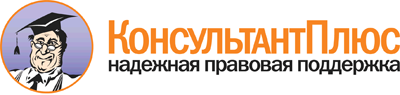  Федеральный закон от 24.07.2002 N 101-ФЗ
(ред. от 03.07.2016)
"Об обороте земель сельскохозяйственного назначения"
(с изм. и доп., вступ. в силу с 01.01.2017) Документ предоставлен КонсультантПлюс

www.consultant.ru 

Дата сохранения: 05.01.2017 
 24 июля 2002 годаN 101-ФЗ